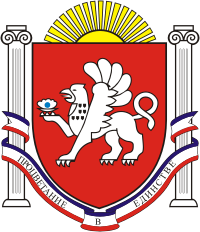 СКВОРЦОВСКИЙ   СЕЛЬСКИЙ  СОВЕТСИМФЕРОПОЛЬСКОГО  РАЙОНАРЕСПУБЛИКИ  КРЫМ38-я сессия    1   созываРЕШЕНИЕ №6с. Скворцово                                                                                                     28 февраля 2018 г. О  снятии замечании В связи с выполнением мероприятий указанных в представлении прокуратуры Симферопольского района  «Об устранении нарушений требований законодательства о муниципальной собственности» № 23-1540в-2017 от 25.08.2017 г., а именно  администрацией Скворцовского сельского поселения приведены в соответствие с требованиями законодательства реестры имущества, на основании ст.194 ТК РФ СКВОРЦОВСКИЙ СЕЛЬСКИЙ СОВЕТ РЕШИЛ:Снять замечание с ведущего специалиста по правовым вопросам и оказанию муниципальных услуг администрации Скворцовского сельского поселения Полянской Л.М.,  назначенное п.2 решения сессии Скворцовского сельского совета № 4 от 14.09.2017 г.          Настоящее решение обнародовать путем вывешивания его на информационном стенде, расположенном на здании сельского совета  по адресу: с.Скворцово, ул.Калинина,59 и разместить на официальном сайте сельского поселения: www.скворцовский.рф.3. Решение вступает в силу с момента его обнародования.    Председатель    Скворцовского сельского совета                                                           Р.Ю.Дермоян